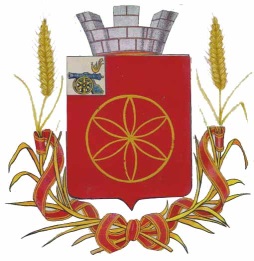 АДМИНИСТРАЦИЯ МУНИЦИПАЛЬНОГО  ОБРАЗОВАНИЯРУДНЯНСКИЙ  РАЙОН  СМОЛЕНСКОЙ ОБЛАСТИП  О  С  Т  А Н  О  В  Л  Е Н  И  Еот 24.10.2017 г. № 403-пВ соответствии с  Градостроительным кодексом Российской Федерации, Бюджетным кодексом Российской Федерации, Федеральным законом от 06.10.2003 №131-ФЗ «Об общих принципах организации местного самоуправления в Российской Федерации»,  постановлением правительства Российской федерации от 01.10.2015  №1050 «Об утверждении требований к программам, комплексного развития социальной инфраструктуры поселений, городских округов», постановлением Администрации муниципального образования Руднянский район Смоленской области от 19.12.2016 № 471 «Об утверждении Порядка принятия решения о разработке муниципальных программ, их формирования и реализации и Порядка проведения оценки эффективности реализации муниципальных программ»Администрация муниципального образования Руднянский район Смоленской области п о с т а н о в л я е т:1. Утвердить прилагаемую муниципальную программу «Комплексное развитие социальной инфраструктуры Любавичского сельского поселения Руднянского района Смоленской области»  на 2018 - 2027 годы.  2. Контроль за исполнением настоящего постановления возложить на заместителя Главы муниципального образования Руднянский район Смоленской области  Брич С. Е.Глава муниципального образования                                                                    Руднянский район Смоленской области                                               Ю. И. ИвашкинУТВЕРЖДЕНА                                                                            постановлением Администрации                                                                            муниципального образования                                                                         Руднянский район Смоленской области                                                                                                                                                             от «____» ___________ г. № _____МУНИЦИПАЛЬНАЯ ПРОГРАММА«Комплексное развитие социальной инфраструктурыЛюбавичского сельского поселения Руднянского района Смоленской области» на 2018-2027 годы(далее - Программа)Паспорт программы 2. Характеристика существующего состояниясоциальной инфраструктуры поселения Любавичское сельское поселение находится в юго-западной части Руднянского района Смоленской области и является пограничным поселением с республикой Беларусь. На севере соседствует с Кругловским сельским поселением, на востоке с Казимировским поселением и с Краснинским районом Смоленской области на юге. Площадь поселения составляет 26500 га. Поселение находится в 20-ти минутной доступности до центра района г. Рудни и в 2-х часовой доступности до города Смоленска.Население по данным на 01.01.2017г. составляет 800 человек. Плотность населения равняется  3,8 чел/км2 при общей плотности населения района 12 чел/км2.Расселение на территории Любавичского сельского поселения характеризуется мелкоселенностью и насчитывает 33 деревени, из которых 3 не имеют жителей, 18 с числом до 10 человек, 9 насчитывают от 10 до 100 человек и 3 более 100.Жилой фонд по поселению составляет 22,47 тыс.м2 , в том числе в частной собственности находится  22,14 тыс.м2; количество квартир – 600, в том числе в частной собственности 592 квартиры; площадь одной квартиры (в среднем) составляет 37,45 м2.Весь жилой фонд имеет высокий процент износа (от 70%) и нуждается в реконструкции и реновации. Так же в домах практически полностью отсутствует благоустройство - лишь 14% жилых строений обеспечено водопроводом и канализацией.Административным центром Любавичского сельского поселения является деревня Любавичи. 2.1. Сфера образованияОбразование - единый целенаправленный процесс воспитания и обучения, являющийся общественно значимым благом и осуществляемый в интересах человека, семьи, общества и государства, а также совокупность приобретаемых знаний, умений, навыков, ценностных установок, опыта деятельности и компетенции в целях интеллектуального, духовно-нравственного, творческого, физического и профессионального развития человека, удовлетворения его образовательных потребностей и интересов. Таким образом, перед муниципальной системой образования поставлена цель - повышение качества и доступности предоставляемых услуг населению муниципального образования Руднянский район Смоленской области. Для достижения поставленной цели была разработана муниципальная программа "Развитие образования и молодежной политики на территории муниципального образования Руднянский район Смоленской области» на 2017-2019 годы (далее – Программа). Программа включает следующие 3 подпрограммы, в том числе:- подпрограмма 1 «Развитие дошкольного образования»;- подпрограмма 2 «Развитие общего образования";- подпрограмма 3 «Развитие системы дополнительного образования». На территории Любавичского сельского поселения Руднянского района Смоленской области объекты образования отсутствуют. Количество детей школьного возраста на территории поселения составляет 12 человек. Школьным автобусом организована доставка детей школьного возраста из сельских населенных пунктов поселения в МБОУ «Казимировская  школа имени Героя Советского Союза М. А. Егорова» Казимировского сельского поселения.2.2. Сфера культуры        В современном мире сохранение, развитие объектов культуры на селе  является важнейшим фактором, который обеспечивает духовное развитие общества и активно влияет на экономический рост, социальную стабильность, национальную безопасность и развитие институтов гражданского общества.       На сегодняшний день на территории Любавичского сельского поселения Руднянского района Смоленской области действует один сельский Дом культуры, функционирует одна библиотека. Сельские дома культуры - центр общественной и культурной жизни людей на селе, место общения, развития творческих способностей земляков.Ведущее место в обеспечении многообразия культурной жизни сельского населения занимает Любавичский Дом культуры. Основным показателем стабильности и востребованности услуг этого учреждения является возможность самореализации и гармонизации личности, повышение культурного уровня населения.Задача сохранения и развития культурных традиций решается путем организации и проведения культурно-массовых мероприятий, сохранения и развития традиционных форм народного искусства, самодеятельного художественного творчества. Ежегодно в Любавичском СДК проводится более 124 культурно-досуговых мероприятий, количество участников в среднем составляет 4578 человек, количество клубных формирований - 10, в которых задействовано 75 человекаЕжегодно проводятся культурно-массовые мероприятия, посвященные Международному женскому дню, Празднику весны и труда, Дню защиты детей, Дню любви, семьи и верности, День деревни, Дню матери, и другие мероприятия, направленные на популяризацию семейных ценностей.Сельская библиотека - центр жизни местного общества. Максимально приближенная к населению, сельская библиотека является центром общественной и культурной жизни, единственным учреждением, предоставляющим бесплатное пользование книгой, обеспечивающим конституционное право жителей села на свободный доступ к информации.  На территории  сельского поселения функционируют Любавичская   библиотека - филиал №14. Количество пользователей составляет 360 человек, посещений в год– 3580, книговыдача в год– 8270.Из объектов историко-культурного наследия на территории поселения находятся следующие памятники истории:- место, где базировался женский авиационный полк под командованием героя Советского Союза Гризодубовой В.С. – д. Волково, 1944 г.;- место, где проводились зимние ярмарки, на которые приезжали иностранные торговцы – с. Любавичи, кон. 19- нач. 20 вв.;- братская могила жителей деревни, расстрелянных фашистами – д. Любавичи, 1941г.;- родина первой в руднянском районе трактористки, бригадира тракторной бригады, участницы ВСХВ Дегтяревой – д. Портасово;Памятник архитектуры:- церковь Успенья с интерьером - сер XVIII века, д. Любавичи.Памятник природы:- березовая и еловая рощи у д. Кеново.Таблица 1-2 – Перечень воинских захоронений     Все объекты историко-культурного наследия требуют разработки проектов охраны территории с описанием режима использования, определения статуса, разработки охранных зон и охранных мероприятий и должны быть включены в систему экспозиции культурного достояния района.В развитии сферы культуры и отдыха должно доминировать направление повышения образовательно-культурного уровня населения. Для этого необходима реконструкция существующих библиотек и сельских домов культуры, являющиеся неотъемлемой частью культурной жизни поселения. 2.3. Сфера здравоохранения Организация медико-социальной помощи на селе, её объем и качество зависят от: удалённости медицинских учреждений от места жительства пациентов; укомплектованности квалифицированными кадрами, оборудованием; возможности получения специализированной медицинской помощи, в том числе и доврачебной; возможности реализации нормативов медико-социального обеспечения. Первичным звеном оказания медико-санитарной помощи на селе являются фельдшерско-акушерские пункты (далее – ФАП). Социальная инфраструктура в сфере здравоохранения на территории Любавичского сельского поселения Руднянского района Смоленской области  представлена тремя ФАП -  в д. Любавичи, д. Волклво и д. Шилово.Удаленность Любавичского  ФАП от ОГБУЗ «Руднянская районная центральная больница» составляет 18 км., радиус обслуживания - 5 км., приписное население составляет 387 человек, медперсонал - фельдшер 1 ед.Волковский  ФАП расположен от ОГБУЗ «Руднянская районная центральная больница» на расстоянии 30  км., радиус обслуживания - 11 км., приписное население составляет 196 человек, медперсонал - фельдшер 1 ед.Шиловский  ФАП удален от ОГБУЗ «Руднянская районная центральная больница» на расстоянии 35 км., радиус обслуживания - 6 км., приписное население составляет 187 человек, медперсонал - фельдшер 1 ед.Основными задачами ФАП являются оказание доврачебной помощи и проведение санитарно-оздоровительных и противоэпидемических мероприятий, направленных на профилактику заболеваний, снижение заболеваемости и травматизма, повышение санитарно-гигиенической культуры сельского населения. Фельдшер ФАП оказывает больным неотложную доврачебную лечебную помощь как на ФАПе, так и на дому, ведет профилактическую работу. В случаях, требующих врачебной помощи и консультации, фельдшер направляет больных к специалистам ОГБУЗ «Руднянская районная центральная больница» .3. Перечень мероприятий по проектированию, строительствуи реконструкции объектов социальной инфраструктуры поселенияИнформация о мероприятиях по проектированию, строительству и реконструкции объектов социальной инфраструктуры Любавичского сельского поселения Руднянского района Смоленской области  представлена в Приложение №1 к Программе.4. Оценка объемов и источников финансированиямероприятий ПрограммыРеализация мероприятий муниципальной программы планируется за счет средств внебюджетных источников.Обоснование планируемых объемов ресурсов на реализацию муниципальной программы заключается в создании условий эффективного функционирования и развития объектов социальной инфраструктуры для обеспечения повышения качества жизни населения Любавичского сельского поселения Руднянского района Смоленской области.Общий объем внебюджетных ассигнований на реализацию муниципальной программы составляет 4 000 тыс. рублей, в том числе по годам:2022 год – 1 000,0 тыс. руб.        2023-2027 годы – 3 000,0 тыс. рублей.Ресурсное обеспечение реализации муниципальной программы носят прогнозный характер и может быть скорректировано в течение периода ее действия с учетом особенностей реализации  региональных целевых программ, муниципальных программ и механизмов, на которых она базируется, а также с учетом ежегодного утверждения бюджетов Смоленской области, бюджета муниципального образования Руднянский район Смоленской области, бюджета  Любавичского сельского поселения Руднянского района Смоленской области  на очередной финансовый год и плановый период.5. Целевые индикаторы ПрограммыЦелью Программы является обеспечение эффективного функционирования и развития социальной инфраструктуры Любавичского сельского поселение  в соответствии с установленными потребностями сельского населения в объектах социальной инфраструктуры поселения.Достижение цели и решение задачи Программы оцениваются целевыми показателями (индикаторами) эффективного функционирования и развития объектов социальной инфраструктуры поселения:1. Доля детей школьного возраста Любавичского сельского поселение Руднянского района Смоленской области обеспеченных ученическими местами в школе в одну смену. 2. Удельный вес населения Любавичского сельского поселение Руднянского района Смоленской области участвующих в  культурно - досуговых формированиях. 3. Удельный вес населения Любавичского сельского поселение Руднянского района Смоленской области - пользователей библиотек. 4. Доля населения Любавичского сельского поселение Руднянского района Смоленской области, обсеченная квалифицированной доврачебной медицинской помощью. Планируемые значения индикаторов обеспеченности населения объектами социальной инфраструктуры по годам реализации по каждому мероприятию представлены в Приложение № 2 к Программе.6. Оценка эффективности мероприятий Программы       Оценка эффективности реализации Программы осуществляется на основании Методики оценки эффективности реализации муниципальных программ, утвержденной постановлением Администрации муниципального образования Руднянский район Смоленской области от 19.12.2016 № 471 «Об утверждении Порядка принятия решения о разработке муниципальных программ, их формирования и реализации и Порядка проведения оценки эффективности реализации муниципальных программ».7. Предложения по совершенствованиюнормативно-правового и информационного обеспеченияразвития социальной инфраструктурыПри оценке нормативно-правовой базы, необходимой для эффективного функционирования и развития социальной инфраструктуры поселения, не требуется внесение изменений по совершенствованию нормативно-правового и информационного развития социальной инфраструктуры, направленные на достижение целевых показателей Программы.Приложение № 1                   к муниципальной программе «Комплексное развитие социальной инфраструктуры                                                                                                                                                                               Любавичского сельского поселения                                      Руднянского района Смоленской области»на 2018-2027 годыПереченьмероприятий по проектированию, строительству и реконструкции объектов социальной инфраструктуры--------------------------------<*> Программа комплексного развития социальной инфраструктуры является концептуальным документом и не влечет возникновения расходных обязательств, конкретизация сумм расходов и возникновение расходных обязательств происходит с помощью таких инструментов, как муниципальные и государственные программы;<**> представленные технико-экономические параметры объектов не являются окончательными, могут быть изменены в большую или меньшую сторону на этапе проектирования, не указанные параметры уточняются также на этапе проектирования;Приложение № 2                   к муниципальной программе «Комплексное развитие социальной инфраструктуры                                                                                                                                                                               Любавичского сельского поселения                                      Руднянского района Смоленской области»на 2018-2027 годыЦелевые индикаторы обеспеченности населенияобъектами социальной инфраструктурыОб утверждении муниципальной программы «Комплексное развитие социальной инфраструктуры Любавичского сельского поселения Руднянского района Смоленской области»  на 2018 - 2027 годыНаименование ПрограммыМуниципальная  программа «Комплексное развитие социальной инфраструктуры Любавичского сельского поселения Руднянского района Смоленской области» на 2018-2027 годыОснование для разработки ПрограммыПравовыми основаниями для разработки Программы являются:1. Градостроительный кодекс Российской Федерации.2. Федеральный закон от 06.10.2003 N 131-ФЗ "Об общих принципах организации местного самоуправления в Российской Федерации".3. Постановление Правительства Российской Федерации от 01.10.2015 N 1050 "Об утверждении требований к программам комплексного развития социальной инфраструктуры поселений, городских округов".4. Приказ Министерства экономического развития Российской Федерации от 29.03.2016 №181 « Об утверждении порядка осуществления мониторинга разработки и утверждения программ комплексного развития социальной инфраструктуры поселений, городских округов».5.Постановление Администрации муниципального образования Руднянский район Смоленской области от 19.12.2016 № 471 «Об утверждении Порядка принятия решения о разработке муниципальных программ, их формирования и реализации и Порядка проведения оценки эффективности реализации муниципальных программ».6. Решение Совета депутатов Любавичского сельского поселения Руднянского района Смоленской области от 19.08.2011 №26/1 «Об утверждении Генерального плана муниципального образования Любавичского сельского поселения и Правил землепользования и застройки Любавичского сельского поселения».Наименованиезаказчика ПрограммыАдминистрация муниципального образования Руднянский район Смоленской области Россия, 216790, Смоленская область, г. Рудня, ул. Киреева, д. 93                  Наименование разработчика ПрограммыОтдел по архитектуре, строительству и ЖКХ Администрации муниципального образования Руднянский район Смоленской области Россия, 216790, Смоленская область, г. Рудня,                              ул. Киреева, д. 93 Цель Программы    Создание материальной базы развития социальной  инфраструктуры для обеспечения повышения качества жизни населения Любавичского сельского поселения Руднянского района Смоленской области.Задача Программы     Обеспечение населения Любавичского сельского поселения Руднянского района Смоленской области объектами социальной инфраструктуры в соответствии с установленными потребностями в шаговой доступности, в том числе доступность этих объектов для лиц с ограниченными возможностями здоровья и инвалидов.       Создание условий безопасности, качества для эффективного функционирования и развития объектов социальной инфраструктуры. Целевые показатели (индикаторы) обеспеченности населения объектами социальной инфраструктуры1. Доля детей школьного возраста обеспеченных ученическими местами в школе в одну смену.2. Удельный вес сельского населения участвующих в  культурно - досуговых формированиях.3. Удельный вес сельского населения-пользователей библиотек. 4. Доля сельского населения, обсеченная квалифицированной доврачебной медицинской помощью. Укрупненное описание запланированных мероприятий (инвестиционных проектов) по проектированию, строительству, реконструкции объектов социальной инфраструктурыРеконструкция существующих объектов социальной инфраструктуры в соответствии с требованиями государственных стандартов, социальных норм и нормативов, создание условий для эффективного функционирования и развития объектов социальной инфраструктуры в соответствии с установленными потребностями населения Любавичского сельского поселения Руднянского района Смоленской области.Сроки и этапы реализации ПрограммыСрок реализации Программы: 2018 - 2027 годы.Объемы и источники финансирования ПрограммыОбщий объем внебюджетных ассигнований на реализацию муниципальной программы составляет                 4 000 тыс. рублей, в том числе по годам:2022 год – 1 000,0 тыс. руб.2023-2027 годы – 3 000,0 тыс. рублейОжидаемые результаты реализации Программы     Успешная реализация мероприятий Программы позволит к 2027 году обеспечить следующие результаты:- доля детей школьного возраста Любавичского сельского поселение Руднянского района Смоленской области обеспеченных ученическими местами в школе в одну смену - 100%.- удельный вес населения Любавичского сельского поселение Руднянского района Смоленской области участвующих в  культурно - досуговых формированиях до  7%.- удельный вес населения Любавичского сельского поселение Руднянского района Смоленской области -пользователей библиотек до 63%.-доля сельского населения, обсеченная квалифицированной доврачебной медицинской помощью - 100%.№п/п Наименование населенного пунктаНаименование объектаСостояние объектаНеобходимые основные виды работ1.д. ЛюбавичиБратская могила на гражданском кладбище Удовлетворит.Текущий ремонт2.д. ЛюбавичиОдиночное захоронение на гражданском кладбищеУдовлетворит.Текущий ремонт3.д. ЛюбавичиБратская могила на гражданском кладбищеУдовлетворит.Капитальный ремонт4.д. ЛюбавичиЗахоронение возле речки Удовлетворит.Капитальный ремонт№ п/пПрограммные мероприятия (инвестицион-ные проекты)Ответст-венные исполни-телиИсточ-ники финансированияОбъемы финансирования<*> , тыс. руб.Объемы финансирования<*> , тыс. руб.Объемы финансирования<*> , тыс. руб.Объемы финансирования<*> , тыс. руб.Объемы финансирования<*> , тыс. руб.Объемы финансирования<*> , тыс. руб.Объемы финансирования<*> , тыс. руб.Технико-экономические параметры объекта<**>Целевые индикаторы объекта№ п/пПрограммные мероприятия (инвестицион-ные проекты)Ответст-венные исполни-телиИсточ-ники финансированиявсегов том числе по годамв том числе по годамв том числе по годамв том числе по годамв том числе по годамв том числе по годамТехнико-экономические параметры объекта<**>Целевые индикаторы объекта№ п/пПрограммные мероприятия (инвестицион-ные проекты)Ответст-венные исполни-телиИсточ-ники финансированиявсего201820192020202120222023-2027Технико-экономические параметры объекта<**>Целевые индикаторы объекта123456789101113141Реконструкция Любавичского сельского Дома культуры, Любавичской библиотека- филиал №14 Админист-рация МО Руднянский район Смоленской областиВнебюджетные источники1 000,000001000,01 000,0Учреждения культуры: СДК- вместимость зала - 80мест;                      S = 398м2; Библиотека-  S=43,7 м2Удельный вес сельского населения:                      - участвующих в  культурно - досуговых формированиях; -пользователей библиотек.2Иные мероприятия по комплексному развитию социальной инфраструктуры поселенияАдминист-рация МО Руднянский район Смоленской областиВнебюджетные источники3000,0000003000,0хх12345678910111314Итого по Программе:Админист-рация МО Руднянский район Смоленской Внебюджетные источники4 000,000001 000,03 000,0хх№ п/пВид объекта социальной инфрастру-ктурыЦелевой индикаторЕдиница измеренияБазовое значение целевого показателя (индикатора) 2017 г.Планируемые значения целевых показателей (индикаторов) по годам реализацииПланируемые значения целевых показателей (индикаторов) по годам реализацииПланируемые значения целевых показателей (индикаторов) по годам реализацииПланируемые значения целевых показателей (индикаторов) по годам реализацииПланируемые значения целевых показателей (индикаторов) по годам реализацииПланируемые значения целевых показателей (индикаторов) по годам реализации№ п/пВид объекта социальной инфрастру-ктурыЦелевой индикаторЕдиница измеренияБазовое значение целевого показателя (индикатора) 2017 г.201820192020202120222023/ 20271Любавичского сельский Дом культурыУдельный вес населения Любавичского сельского поселение Руднянского района Смоленской области участвующих в  культурно – досуговых формированиях%5,35,35,35,36,06,0До 72Любавичская  библиотека- филиал №14Удельный вес населения Любавичского сельского поселение Руднянского района Смоленской области - пользователей библиотек %61,561,561,561,56262До 63